Dzień dobry.Na zajęcia z funkcjonowania dzisiaj Temat:Środki transportu i ich przeznaczenie opis.Wyszukiwanie wyrazów w diagramie.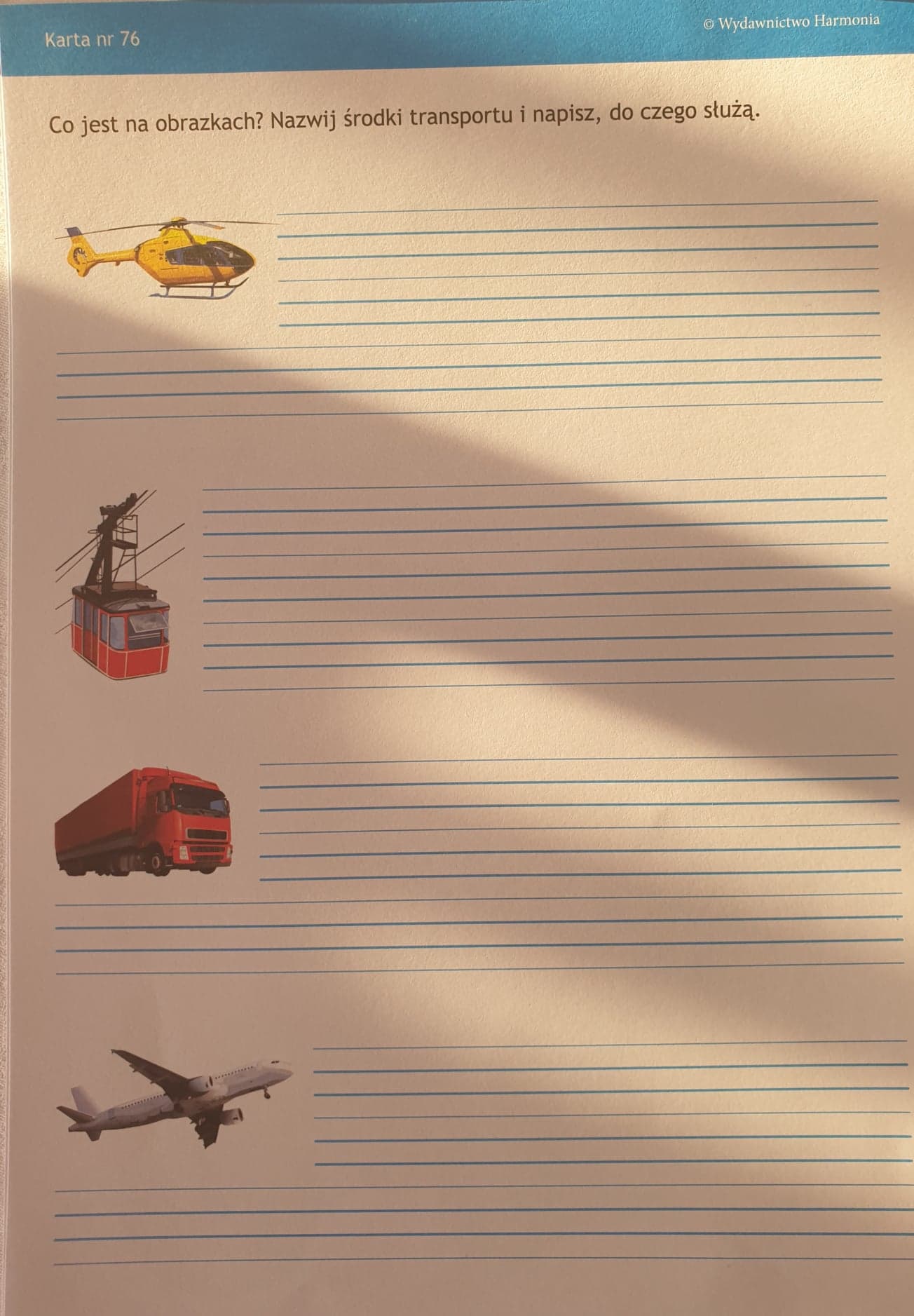 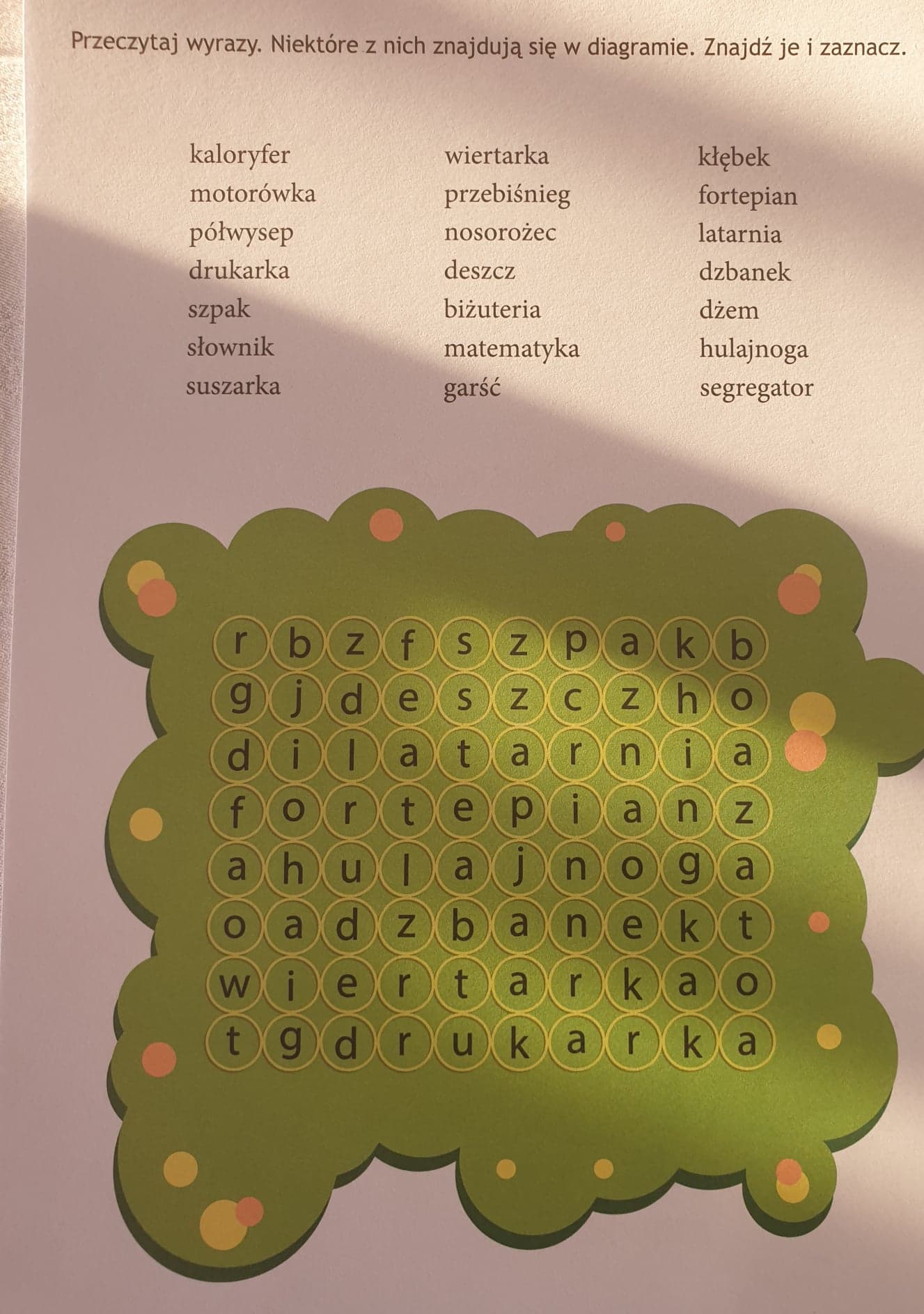 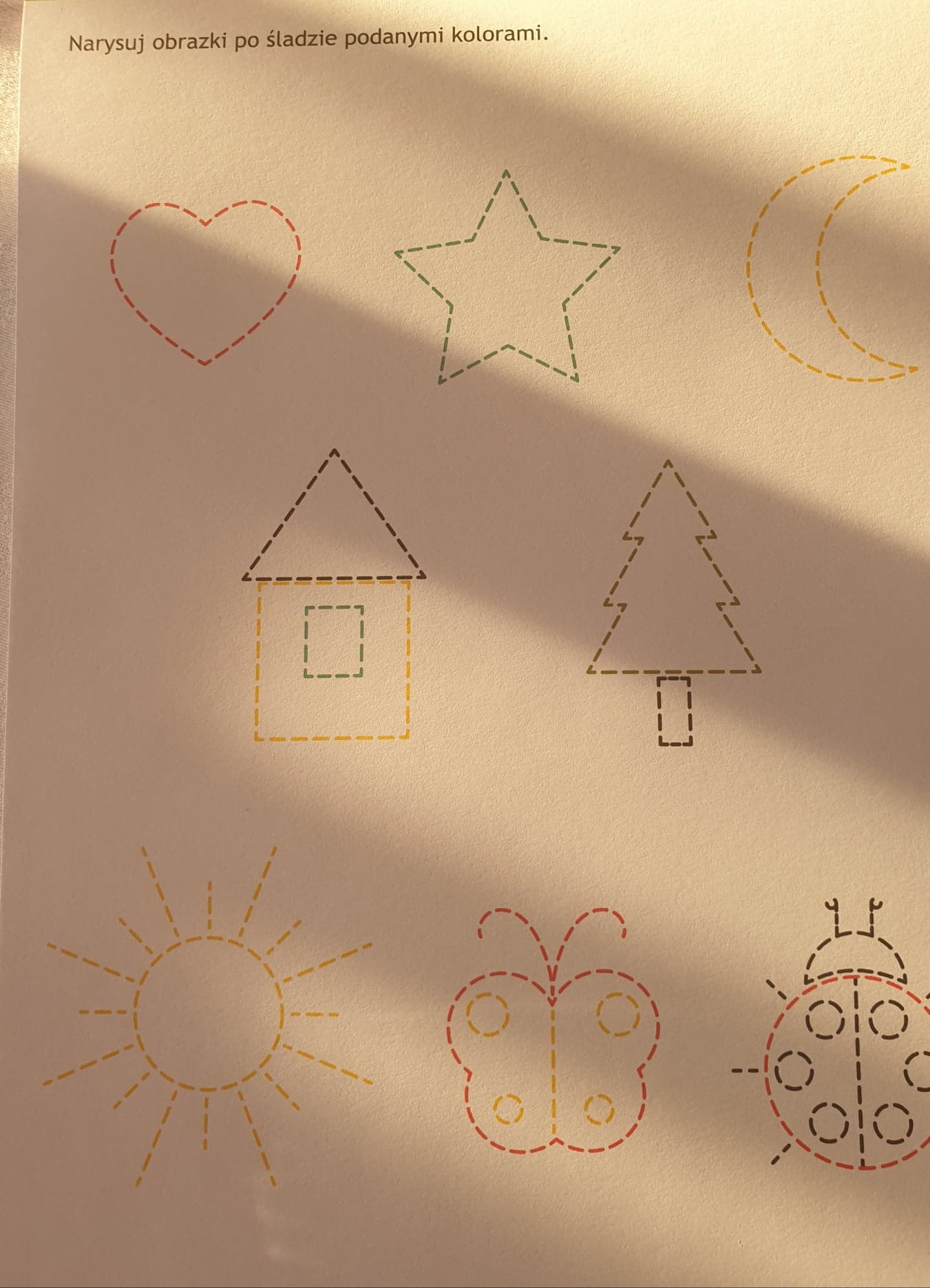 